Załącznik nr 7 do Ogłoszenia o naborze – Wykaz dopuszczalnych stawek dla towarów i usług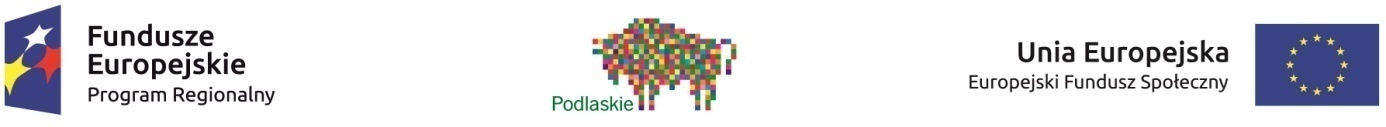 Wykaz dopuszczalnych stawek dla towarów i usług obowiązujący dla naborów ogłaszanych w ramach Działania 9.1 Regionalnego Programu Operacyjnego Województwa Podlaskiego na lata 2014-2020, Typ 5: Wsparcie małych szkół kształcenia ogólnego na obszarach objętych realizacją LSRBiałystok, luty 2019 rokuPrzedstawiony Wykaz określa koszty najczęściej występujące w projektach, co oznacza, 
iż przedmiotowy dokument nie stanowi katalogu zamkniętego. Oznacza to, że dopuszcza się ujmowanie w budżetach projektów kosztów w nim niewskazanych. 	Wszelkie koszty, które nie zostały ujęte w katalogu powinny być zgodne z cenami rynkowymi oraz spełniać zasady kwalifikowalności. 	Stawki ujęte w katalogu są stawkami maksymalnymi, co jednak nie oznacza automatycznego akceptowania, przez osoby weryfikujące, stawek założonych na ich maksymalnym poziomie. Określenie stawek maksymalnych nie zwalnia osób weryfikujących wniosek o dofinansowanie projektu z weryfikacji zasadności i racjonalności wszystkich stawek/kosztów, również tych mieszczących się poniżej maksymalnego poziomu ustalonego przez IZ RPOWP 2014-2020.		Przyjęcie stawki maksymalnej nie oznacza, że będzie ona akceptowana w każdym projekcie, ponieważ podczas weryfikacji będą brane pod uwagę takie czynniki jak np. stopień złożoności projektu, wielkość grupy docelowej, wielkość zespołu projektowego.	
	Fakt zaakceptowania danej stawki we wniosku o dofinansowanie nie może być podstawą 
do zakwestionowania przez Beneficjenta decyzji IZ RPOWP 2014-2020 w zakresie niekwalifikowalności danego wydatku na etapie zatwierdzania wniosku o płatność i/lub kontroli (w przypadku gdy wystąpią podstawy do uznania wydatków za niekwalifikowalne). Każdorazowe przekroczenie danej kwoty przez wnioskodawcę / beneficjenta (zarówno na etapie aplikowania jak i realizacji projektu) wymaga uzasadnienia oraz zgody IZ RPOWP 2014-2020. Ponadto Beneficjenta obowiązują zasady określone w Ogłoszeniu o naborze wniosków na podstawie szczegółowych wytycznych do danego obszaru tematycznego, np. w Wytycznych w zakresie realizacji przedsięwzięć z udziałem środków Europejskiego Funduszu Społecznego w obszarze edukacji na lata 2014-2020.W przypadku, gdy Beneficjent zaplanuje zakup sprzętu/ zakup usługi o wyższych parametrach niż wskazane w szczegółowym opisie wydatku i jednocześnie niemieszczący się w kwocie określonej daną stawką, powinien zamieścić wystarczające uzasadnienie przedmiotowego wydatku we wniosku o dofinansowanie w części VII.6 Uzasadnienie kosztów. Każdorazowo weryfikacji podlegać będzie zamieszczone uzasadnienie, w szczególności pod kątem właściwego wskazania zasadności i racjonalności planowanego wydatku.    	W przypadku stawek wynagrodzenia personelu merytorycznego IZ RPOWP 2014-2020 przyjęła założenie, iż koszt kwalifikowalny dotyczy łącznej kwoty wynagrodzenia, tj. kwoty netto wraz z obciążeniami po stronie pracownika i pracodawcy (tzw. "brutto brutto"). Weryfikacja wydatków ujętych w budżetach projektów dokonywana będzie z perspektywy ich efektywności i racjonalności kosztowej, w szczególności weryfikowane będą: zasadność realizacji poszczególnych zadań przewidzianych w projekcie; proporcjonalność/stosunek wartości poszczególnych zadań przewidzianych 
w projekcie do wartości całego budżetu oraz w relacji do zakładanych rezultatów i efektów (np. poprzez przeliczenie pozycji  budżetu na uczestnika, itp.); czy koszt jednostkowy usługi realizowanej w ramach danego projektu nie odbiega od cen towarów lub usług oferowanych w podobnych projektach lub oferowanych przez Beneficjenta poza projektem (np. poprzez sprawdzenie na stronach internetowych oferty komercyjnej Beneficjenta); czy wydatki ujmowane w budżecie projektu spełniają relację nakład-rezultat, tym samym czy będą ponoszone w wysokości odpowiedniej do specyfiki i złożoności zadań przewidzianych w projekcie, porównywane będą rezultaty projektów z nakładami finansowymi przewidzianymi w budżetach projektów; Ponadto  Beneficjenci sporządzając budżet projektu powinni:Pamiętać o celach EFS i RPOWP 2014-2020 Zapoznać się z koncepcją „Ogłoszenia o naborze wniosków o udzielenie wsparcia na operacje realizowane przez podmioty inne niż LGD” oraz obowiązującymi procedurami 
i narzędziami (Wytyczne w zakresie kwalifikowalności wydatków w ramach Europejskiego Funduszu Rozwoju Regionalnego, Europejskiego Funduszu Społecznego oraz Funduszu, Spójności na lata 2014-2020, SZOOP RPOWP 2014-2020, Instrukcja wypełniania wniosku o dofinansowanie realizacji projektów, itp.).Zweryfikować zasadność i racjonalność na różnych poziomach:całego projektu;zadań;poszczególnych wydatków.Pamiętać o konieczności nakierowania wsparcia na uczestników projektów (ograniczenie innych wydatków). Należy jednocześnie pamiętać, że nie wszystkie wydatki nakierowane na uczestników są zasadne, tj. finansowanie działań dodatkowych, zawyżających standard, np. gadżetów dla uczestników, dojazdów na szkolenie dla wszystkich uczestników bez analizy szczególnych potrzeb grupy docelowej).Dokładnie sprawdzać i oceniać swój potencjał (analiza racjonalności wydatków,
w szczególności cross-financingu oraz środków trwałych w porównaniu z opisanym potencjałem, analiza udziału zadań zleconych w porównaniu z opisanym potencjałem).Poświęcić więcej czasu i uwagi na planowanie budżetu projektu (priorytetowe podejście do planowania projektów; im więcej czasu zostanie poświęcone na właściwe zaplanowanie projektów, tym mniej czasu będzie potrzebne do ich nadzorowania / monitorowania / korygowania ewentualnych błędów czy nieścisłości).Zwrócić uwagę na kwoty ryczałtowe (konieczność dokładnej oceny racjonalności 
i zasadności wydatków w każdym projekcie, szczególne znaczenie ww. oceny 
w projektach rozliczanych kwotami ryczałtowymi, gdzie weryfikacja wysokości wydatków 
(i ich zgodności ze stawkami rynkowymi) ma miejsce tylko i wyłącznie na etapie oceny wniosku o dofinansowanie projektu, natomiast na etapie rozliczania i kontroli weryfikowana jest realizacja zadań i wykonanie wskaźników, a nie wysokość poniesionych wydatków. Zadać sobie pytanie… Czy wydatkowałbyś własne środki w sposób przedstawiony 
w projekcie, gdybyś nimi dysponował i chciał je przeznaczyć na cele określone 
w koncepcji naboru/projektu?*Co do zasady zakup urządzenia wielofunkcyjnego możliwy jest wyłącznie w sytuacji,
gdy w projekcie nie są ponoszone wydatki na inny sprzęt służący do druku i sprzęt ten będzie wykorzystywany w projekcie do przygotowywania materiałów dla uczestników projektu,
np. materiałów szkoleniowych (działania te nie są powierzone przez Wnioskodawcę podmiotowi zewnętrznemu). Poniesienie wydatku na powyższy sprzęt jest możliwe pod warunkiem, że jest on niezbędny i wynika np. ze specyfiki wsparcia oferowanego projekcie, wielkości grupy docelowej, a konieczność zakupu tych urządzeń została uzasadniona we wniosku o dofinansowanie. W przypadku, gdy Wnioskodawca w ramach innych projektów finansowanych ze środków unijnych, ze środków własnych czy też ze źródeł prywatnych dokonał zakupu urządzeń do druku, co do zasady należy uznać, że posiada wystarczający potencjał w tym zakresie. Wówczas w ramach nowego projektu możliwy jest zakup materiałów eksploatacyjnych – pod warunkiem, że wydatek ten został uzasadniony. Ponadto Beneficjenta obowiązują również zasady określone w  Ogłoszeniu o naborze oraz szczegółowe wytyczne do danego obszaru tematycznego np.: "Wytyczne w zakresie realizacji przedsięwzięć z udziałem środków Europejskiego Funduszu Społecznego w obszarze edukacji na lata 2014-2020".Towar/UsługaSzczegółowy opis wydatkuDopuszczalna stawkaZADANIA MERYTORYCZNE 1) Wydatki na wynagrodzenie personelu są kwalifikowalne pod warunkiem, że ich wysokość odpowiada stawkom faktycznie stosowanym u beneficjenta poza projektami współfinansowanymi z funduszy strukturalnych i FS na analogicznych stanowiskach lub na stanowiskach wymagających analogicznych kwalifikacji. Dotyczy to również pozostałych składników wynagrodzenia personelu, w tym nagród i premii.2) W przypadku obowiązku zatrudnienia nauczyciela zgodnie z Ustawą z dnia 26 stycznia 1982 roku – Karta Nauczyciela (Dz. U. 2017 poz. 1189), zapisy Karty Nauczyciela należy traktować jako nadrzędne do stawek wskazanych w niniejszym dokumencie, z uwzględnieniem zapisów punktu pierwszego.Zgodnie z Art. 35a. Ustawy Karta Nauczyciela:1. Nauczycielom wymienionym w art. 1 ust. 1 Ustawy Karta Nauczyciela, którzy w ramach programów finansowanych ze środków pochodzących z budżetu Unii Europejskiej prowadzą zajęcia bezpośrednio z uczniami lub wychowankami albo na ich rzecz, za każdą  godzinę  prowadzenia  tych  zajęć  przysługuje  wynagrodzenie  w  wysokości ustalonej w sposób określony w art. 35 ust. 3.2. Zajęcia, o których mowa w ust. 1, są przydzielane za zgodą nauczyciela.3.  Zajęcia,  o  których  mowa  w  ust.  1,  nie  są  wliczane  do  tygodniowego obowiązkowego  wymiaru  godzin  zajęć  dydaktycznych,  wychowawczych  i opiekuńczych, prowadzonych bezpośrednio z uczniami lub wychowankami albo na ich rzecz.4. Wynagrodzenia nauczycieli, o którym mowa  w ust. 1, nie uwzględnia się przy  obliczaniu  kwot  wydatkowanych  na  średnie  wynagrodzenia  nauczycieli,  o których mowa w art. 30 ust. 3.Istnieje również możliwość zatrudnienia nauczyciela na podstawie Art. 16. Ustawy Prawo oświatowe zgodnie z którym:1. W celu realizacji zajęć w ramach  programów finansowanych ze środków pochodzących z budżetu Unii Europejskiej, prowadzonych bezpośrednio z uczniami lub wychowankami albo na ich rzecz, w szkole lub placówce publicznej może być zatrudniony nauczyciel, który nie realizuje w tej szkole lub placówce tygodniowego obowiązkowego wymiaru godzin zajęć dydaktycznych, wychowawczych i opiekuńczych, posiadający kwalifikacje określone w przepisach wydanych na podstawie  art. 9  ust. 2  i 3  ustawy  z dnia 26 stycznia 1982 r.  –  Karta Nauczyciela oraz  spełniający warunki określone w art. 10 ust. 5 pkt 2–4a tej ustawy. W celu potwierdzenia spełnienia:1)  warunku, o którym mowa w art. 10  ust. 5  pkt 4  ustawy  z dnia 26 stycznia 1982 r.  –  Karta Nauczyciela, nauczyciel, przed nawiązaniem stosunku pracy, jest obowiązany przedstawić dyrektorowi szkoły lub placówki informację z Krajowego Rejestru Karnego;2)  warunku, o którym mowa w art. 10  ust. 5  pkt 4a ustawy z dnia 26 stycznia 1982 r.  –  Karta Nauczyciela, nauczyciel, przed nawiązaniem stosunku pracy, jest obowiązany przedstawić dyrektorowi szkoły lub placówki informację z rejestru, o którym mowa w art. 85w ust. 1 tej ustawy.2. Nauczyciela, o którym mowa w ust. 1, zatrudnia się na zasadach określonych w Kodeksie pracy, z tym że za każdą godzinę prowadzenia zajęć, o których mowa w ust. 1, nauczycielowi przysługuje wynagrodzenie nie wyższe niż wynagrodzenie za jedną godzinę prowadzenia zajęć ustalone w sposób określony w art. 35 ust. 3 ustawy z dnia 26 stycznia 1982 r. – Karta Nauczyciela dla nauczyciela dyplomowanego posiadającego wykształcenie wyższe magisterskie i realizującego tygodniowy obowiązkowy wymiar godzin zajęć, o którym mowa w art. 42 ust. 3 w tabeli w lp. 3 tej ustawy.ZADANIA MERYTORYCZNE 1) Wydatki na wynagrodzenie personelu są kwalifikowalne pod warunkiem, że ich wysokość odpowiada stawkom faktycznie stosowanym u beneficjenta poza projektami współfinansowanymi z funduszy strukturalnych i FS na analogicznych stanowiskach lub na stanowiskach wymagających analogicznych kwalifikacji. Dotyczy to również pozostałych składników wynagrodzenia personelu, w tym nagród i premii.2) W przypadku obowiązku zatrudnienia nauczyciela zgodnie z Ustawą z dnia 26 stycznia 1982 roku – Karta Nauczyciela (Dz. U. 2017 poz. 1189), zapisy Karty Nauczyciela należy traktować jako nadrzędne do stawek wskazanych w niniejszym dokumencie, z uwzględnieniem zapisów punktu pierwszego.Zgodnie z Art. 35a. Ustawy Karta Nauczyciela:1. Nauczycielom wymienionym w art. 1 ust. 1 Ustawy Karta Nauczyciela, którzy w ramach programów finansowanych ze środków pochodzących z budżetu Unii Europejskiej prowadzą zajęcia bezpośrednio z uczniami lub wychowankami albo na ich rzecz, za każdą  godzinę  prowadzenia  tych  zajęć  przysługuje  wynagrodzenie  w  wysokości ustalonej w sposób określony w art. 35 ust. 3.2. Zajęcia, o których mowa w ust. 1, są przydzielane za zgodą nauczyciela.3.  Zajęcia,  o  których  mowa  w  ust.  1,  nie  są  wliczane  do  tygodniowego obowiązkowego  wymiaru  godzin  zajęć  dydaktycznych,  wychowawczych  i opiekuńczych, prowadzonych bezpośrednio z uczniami lub wychowankami albo na ich rzecz.4. Wynagrodzenia nauczycieli, o którym mowa  w ust. 1, nie uwzględnia się przy  obliczaniu  kwot  wydatkowanych  na  średnie  wynagrodzenia  nauczycieli,  o których mowa w art. 30 ust. 3.Istnieje również możliwość zatrudnienia nauczyciela na podstawie Art. 16. Ustawy Prawo oświatowe zgodnie z którym:1. W celu realizacji zajęć w ramach  programów finansowanych ze środków pochodzących z budżetu Unii Europejskiej, prowadzonych bezpośrednio z uczniami lub wychowankami albo na ich rzecz, w szkole lub placówce publicznej może być zatrudniony nauczyciel, który nie realizuje w tej szkole lub placówce tygodniowego obowiązkowego wymiaru godzin zajęć dydaktycznych, wychowawczych i opiekuńczych, posiadający kwalifikacje określone w przepisach wydanych na podstawie  art. 9  ust. 2  i 3  ustawy  z dnia 26 stycznia 1982 r.  –  Karta Nauczyciela oraz  spełniający warunki określone w art. 10 ust. 5 pkt 2–4a tej ustawy. W celu potwierdzenia spełnienia:1)  warunku, o którym mowa w art. 10  ust. 5  pkt 4  ustawy  z dnia 26 stycznia 1982 r.  –  Karta Nauczyciela, nauczyciel, przed nawiązaniem stosunku pracy, jest obowiązany przedstawić dyrektorowi szkoły lub placówki informację z Krajowego Rejestru Karnego;2)  warunku, o którym mowa w art. 10  ust. 5  pkt 4a ustawy z dnia 26 stycznia 1982 r.  –  Karta Nauczyciela, nauczyciel, przed nawiązaniem stosunku pracy, jest obowiązany przedstawić dyrektorowi szkoły lub placówki informację z rejestru, o którym mowa w art. 85w ust. 1 tej ustawy.2. Nauczyciela, o którym mowa w ust. 1, zatrudnia się na zasadach określonych w Kodeksie pracy, z tym że za każdą godzinę prowadzenia zajęć, o których mowa w ust. 1, nauczycielowi przysługuje wynagrodzenie nie wyższe niż wynagrodzenie za jedną godzinę prowadzenia zajęć ustalone w sposób określony w art. 35 ust. 3 ustawy z dnia 26 stycznia 1982 r. – Karta Nauczyciela dla nauczyciela dyplomowanego posiadającego wykształcenie wyższe magisterskie i realizującego tygodniowy obowiązkowy wymiar godzin zajęć, o którym mowa w art. 42 ust. 3 w tabeli w lp. 3 tej ustawy.ZADANIA MERYTORYCZNE 1) Wydatki na wynagrodzenie personelu są kwalifikowalne pod warunkiem, że ich wysokość odpowiada stawkom faktycznie stosowanym u beneficjenta poza projektami współfinansowanymi z funduszy strukturalnych i FS na analogicznych stanowiskach lub na stanowiskach wymagających analogicznych kwalifikacji. Dotyczy to również pozostałych składników wynagrodzenia personelu, w tym nagród i premii.2) W przypadku obowiązku zatrudnienia nauczyciela zgodnie z Ustawą z dnia 26 stycznia 1982 roku – Karta Nauczyciela (Dz. U. 2017 poz. 1189), zapisy Karty Nauczyciela należy traktować jako nadrzędne do stawek wskazanych w niniejszym dokumencie, z uwzględnieniem zapisów punktu pierwszego.Zgodnie z Art. 35a. Ustawy Karta Nauczyciela:1. Nauczycielom wymienionym w art. 1 ust. 1 Ustawy Karta Nauczyciela, którzy w ramach programów finansowanych ze środków pochodzących z budżetu Unii Europejskiej prowadzą zajęcia bezpośrednio z uczniami lub wychowankami albo na ich rzecz, za każdą  godzinę  prowadzenia  tych  zajęć  przysługuje  wynagrodzenie  w  wysokości ustalonej w sposób określony w art. 35 ust. 3.2. Zajęcia, o których mowa w ust. 1, są przydzielane za zgodą nauczyciela.3.  Zajęcia,  o  których  mowa  w  ust.  1,  nie  są  wliczane  do  tygodniowego obowiązkowego  wymiaru  godzin  zajęć  dydaktycznych,  wychowawczych  i opiekuńczych, prowadzonych bezpośrednio z uczniami lub wychowankami albo na ich rzecz.4. Wynagrodzenia nauczycieli, o którym mowa  w ust. 1, nie uwzględnia się przy  obliczaniu  kwot  wydatkowanych  na  średnie  wynagrodzenia  nauczycieli,  o których mowa w art. 30 ust. 3.Istnieje również możliwość zatrudnienia nauczyciela na podstawie Art. 16. Ustawy Prawo oświatowe zgodnie z którym:1. W celu realizacji zajęć w ramach  programów finansowanych ze środków pochodzących z budżetu Unii Europejskiej, prowadzonych bezpośrednio z uczniami lub wychowankami albo na ich rzecz, w szkole lub placówce publicznej może być zatrudniony nauczyciel, który nie realizuje w tej szkole lub placówce tygodniowego obowiązkowego wymiaru godzin zajęć dydaktycznych, wychowawczych i opiekuńczych, posiadający kwalifikacje określone w przepisach wydanych na podstawie  art. 9  ust. 2  i 3  ustawy  z dnia 26 stycznia 1982 r.  –  Karta Nauczyciela oraz  spełniający warunki określone w art. 10 ust. 5 pkt 2–4a tej ustawy. W celu potwierdzenia spełnienia:1)  warunku, o którym mowa w art. 10  ust. 5  pkt 4  ustawy  z dnia 26 stycznia 1982 r.  –  Karta Nauczyciela, nauczyciel, przed nawiązaniem stosunku pracy, jest obowiązany przedstawić dyrektorowi szkoły lub placówki informację z Krajowego Rejestru Karnego;2)  warunku, o którym mowa w art. 10  ust. 5  pkt 4a ustawy z dnia 26 stycznia 1982 r.  –  Karta Nauczyciela, nauczyciel, przed nawiązaniem stosunku pracy, jest obowiązany przedstawić dyrektorowi szkoły lub placówki informację z rejestru, o którym mowa w art. 85w ust. 1 tej ustawy.2. Nauczyciela, o którym mowa w ust. 1, zatrudnia się na zasadach określonych w Kodeksie pracy, z tym że za każdą godzinę prowadzenia zajęć, o których mowa w ust. 1, nauczycielowi przysługuje wynagrodzenie nie wyższe niż wynagrodzenie za jedną godzinę prowadzenia zajęć ustalone w sposób określony w art. 35 ust. 3 ustawy z dnia 26 stycznia 1982 r. – Karta Nauczyciela dla nauczyciela dyplomowanego posiadającego wykształcenie wyższe magisterskie i realizującego tygodniowy obowiązkowy wymiar godzin zajęć, o którym mowa w art. 42 ust. 3 w tabeli w lp. 3 tej ustawy.Psycholog**Wymagane doświadczenie zawodowe w danym obszarze merytorycznym.Czas trwania poszczególnych zajęć może się różnić. Zasadniczo stawka dotyczy godziny rozumianej jako 60 minut, chyba że przepisy szczegółowe określają/dopuszczają inny wymiar czasu trwania konkretnego rodzaju zajęć.110 zł/h.Logopeda** Pedagog**Wymagane doświadczenie zawodowe w danym obszarze merytorycznym.Czas trwania poszczególnych zajęć może się różnić. Zasadniczo stawka dotyczy godziny rozumianej jako 60 minut, chyba że przepisy szczegółowe określają/dopuszczają inny wymiar czasu trwania konkretnego rodzaju zajęć.100 zł/h.Doradca zawodowy*Wymagane doświadczenie zawodowe w danym obszarze merytorycznym.Czas trwania poszczególnych zajęć może się różnić. Zasadniczo stawka dotyczy godziny rozumianej jako 60 minut, chyba że przepisy szczegółowe określają/ dopuszczają inny wymiar czasu trwania konkretnego rodzaju zajęć.Należy mieć na uwadze, iż działania w zakresie poradnictwa i doradztwa edukacyjno-zawodowego nie mogą być incydentalne, ograniczone wyłącznie do okresu realizacji projektu, natomiast powinny wprowadzać nową jakość do pracy szkół i placówek oświatowych. Przykładowymi działaniami może być tworzenie Ośrodków Karier/ Szkolnych Ośrodków Karier (o ile formy takie nie funkcjonują) lub innych analogicznych form. W zakresie realizacji doradztwa zawodowego
w szkołach ogólnych na poziomie ponadgimnazjalnym Instytucja Zarządzająca rekomenduje wykorzystywanie przez Projektodawców produktu wypracowanego
w ramach projektu pt. "Innowacje edukacyjne – program testowania i wdrażania nowych metod modernizacji oferty kształcenia zawodowego w woj. podlaskim" tj.:„Modelu modernizacji oferty edukacyjnej szkoły zawodowej z zastosowaniem doradztwa i orientacji zawodowej.”Rekomendowany produkt został pozytywnie zwalidowany przez Regionalną Sieć Tematyczną województwa podlaskiego 8 października 2012 r.100 zł/h.Nauczyciel/trener np. prowadzący zajęcia dydaktyczno-wyrównawcze, specjalistyczne zajęcia indywidualne**Wymagane doświadczenie zawodowe w danym obszarze merytorycznym.Czas trwania poszczególnych zajęć może się różnić. Zajęcia dodatkowe w szkole np. zajęcia dydaktyczno-wyrównawcze, zajęcia rozwijające uzdolnienia trwają 45 minut, chyba, że przepisy szczegółowe określają inny wymiar czasu trwania konkretnego rodzaju zajęć.W pozostałych przypadkach stawka dotyczy godziny rozumianej jako 60 minut.105 zł/h.* W uzasadnionych przypadkach dopuszcza się zwiększenie stawki o koszt dojazdu do uczestników projektu w celu świadczenia usługi na terenie innej gminy np. na terenie gmin wiejskich i obszarów wiejskich gmin miejsko-wiejskich.** stawka nie dotyczy publicznych szkół/przedszkoli i placówek oświaty których obowiązuje zatrudnianie personelu pedagogicznego zgodnie z Ustawą z dnia 26 stycznia 1982 roku – Karta Nauczyciela (Dz. U. 2017 poz. 1189)* W uzasadnionych przypadkach dopuszcza się zwiększenie stawki o koszt dojazdu do uczestników projektu w celu świadczenia usługi na terenie innej gminy np. na terenie gmin wiejskich i obszarów wiejskich gmin miejsko-wiejskich.** stawka nie dotyczy publicznych szkół/przedszkoli i placówek oświaty których obowiązuje zatrudnianie personelu pedagogicznego zgodnie z Ustawą z dnia 26 stycznia 1982 roku – Karta Nauczyciela (Dz. U. 2017 poz. 1189)* W uzasadnionych przypadkach dopuszcza się zwiększenie stawki o koszt dojazdu do uczestników projektu w celu świadczenia usługi na terenie innej gminy np. na terenie gmin wiejskich i obszarów wiejskich gmin miejsko-wiejskich.** stawka nie dotyczy publicznych szkół/przedszkoli i placówek oświaty których obowiązuje zatrudnianie personelu pedagogicznego zgodnie z Ustawą z dnia 26 stycznia 1982 roku – Karta Nauczyciela (Dz. U. 2017 poz. 1189)WYPOSAŻENIE TIKWYPOSAŻENIE TIKWYPOSAŻENIE TIKTabletDysk twardy 16 GB, przekątna ekranu 10-10.9 cala
o rozdzielczości ekranu 1280x800,  system operacyjny Android.860 zł/szt.LaptopProcesor Intel Core i5, 2500 MHz, pamięć RAM 8 GB, dysk twardy SSD, przekątna ekranu , matryca o rozdzielczości ekranu 1920 x 1080, system operacyjny Windows 7, 8, 8.1, 10, napęd optyczny3 050 zł/szt.LaptopProcesor Pentium  Intel Core i7 (lub równoważny),  1700 MHz, pamięć RAM 16 GB, dysk twardy 1000 GB, przekątna ekranu 17,3 cala, matryca  matowa  o rozdzielczości ekranu 1920x1080, system operacyjny Windows 7, 8, 8.1, 10 (lub równoważny).Zakup wymaga uzasadnienia polegającego na wskazaniu wymagań oprogramowania wykorzystywanego do realizacji wsparcia w ramach projektu odnośnie parametrów technicznych sprzętu.4 700 zł/szt.Oprogramowanie biurowe500 - 1900 zł/szt.(w zależności od pakietu)Drukarka laserowa (jako wyposażenie sali lekcyjnej)*-350 zł/szt.Urządzenie wielofunkcyjne (jako wyposażenie sali lekcyjnej)*-2 300 zł/szt.SkanerSkaner płaski.360 zł/szt.Zestaw interaktywny**  Zestaw obejmuje tablicę interaktywną oraz projektor. (tablica interaktywna z oprogramowaniem i sprzętem niezbędnym do obsługi / montażu, takim jak np. uchwyty do montażu, kabel usb, pisaki wraz z półką).6900 zł/szt.Ekran projekcyjny manualnyO wymiarach nie mniejszych niż
160 cm x 150 cm.230 zł/szt.Ekran projekcyjny elektrycznyO wymiarach nie mniejszych niż
160 cm x 150 cm.560 zł/szt.Aparat cyfrowy-520 zł/szt.Kamera cyfrowa-850 zł/szt.Mikroskop-1 300 zł/szt.Odtwarzacz DVD-150 zł/szt.Radio Z odtwarzaniem płyt CD.210 zł/szt.Dyktafon-180 zł/szt.Pendrive z materiałami szkoleniowymiPendrive 8GB z grawerem.29 zł/szt.WYNAJEM SAL W SZKOLEWYNAJEM SAL W SZKOLEWYNAJEM SAL W SZKOLEWYNAJEM SAL W SZKOLEWYNAJEM SAL W SZKOLEWynajem sali szkolnejW przypadku, gdy podmiot realizujący projekt wnosi sale jako wkład własny niepieniężny, wartość wkładu wycenia się jako koszt amortyzacji lub wynajmu (stawkę może określać np. cennik danej instytucji),W przypadku, gdy podmiot realizujący projekt wnosi sale jako wkład własny niepieniężny, wartość wkładu wycenia się jako koszt amortyzacji lub wynajmu (stawkę może określać np. cennik danej instytucji),W przypadku, gdy podmiot realizujący projekt wnosi sale jako wkład własny niepieniężny, wartość wkładu wycenia się jako koszt amortyzacji lub wynajmu (stawkę może określać np. cennik danej instytucji),WYNAJEM SALI KOMPUTEROWEJ/SZKOLENIOWEJ/KONFERENCYJNEJWYNAJEM SALI KOMPUTEROWEJ/SZKOLENIOWEJ/KONFERENCYJNEJWYNAJEM SALI KOMPUTEROWEJ/SZKOLENIOWEJ/KONFERENCYJNEJWYNAJEM SALI KOMPUTEROWEJ/SZKOLENIOWEJ/KONFERENCYJNEJWYNAJEM SALI KOMPUTEROWEJ/SZKOLENIOWEJ/KONFERENCYJNEJ- sala komputerowa
(minimum 15 osób)**- sala komputerowa
(minimum 15 osób)**- obejmuje: zapewnienie odpowiednich warunków socjalnych oraz bhp, w tym uwzględniających niwelowanie barier architektonicznych w związku
z udziałem w projekcie osób niepełnosprawnych. Sala zajęciowa musi zapewnić minimum 15 miejsc szkoleniowych (stanowisk wyposażonych w komputery), być wyposażona
w projektor multimedialny, flipchart lub tablicę suchościeralną oraz posiadać dostęp do internetu.- obejmuje: zapewnienie odpowiednich warunków socjalnych oraz bhp, w tym uwzględniających niwelowanie barier architektonicznych w związku
z udziałem w projekcie osób niepełnosprawnych. Sala zajęciowa musi zapewnić minimum 15 miejsc szkoleniowych (stanowisk wyposażonych w komputery), być wyposażona
w projektor multimedialny, flipchart lub tablicę suchościeralną oraz posiadać dostęp do internetu.57 zł/h.- sala szkoleniowa (15-30 osób)**- sala szkoleniowa (15-30 osób)**Koszt obejmuje: zapewnienie odpowiednich warunków socjalnych oraz bhp, w tym uwzględniających niwelowanie barier architektonicznych w związku z udziałem
w projekcie osób niepełnosprawnych. Sala zajęciowa musi zapewnić minimum 15 miejsc (stanowisk) szkoleniowych, być wyposażona w projektor multimedialny, flipchart lub tablicę suchościeralną oraz posiadać dostęp do internetu.Koszt obejmuje: zapewnienie odpowiednich warunków socjalnych oraz bhp, w tym uwzględniających niwelowanie barier architektonicznych w związku z udziałem
w projekcie osób niepełnosprawnych. Sala zajęciowa musi zapewnić minimum 15 miejsc (stanowisk) szkoleniowych, być wyposażona w projektor multimedialny, flipchart lub tablicę suchościeralną oraz posiadać dostęp do internetu.75 zł/h- sala szkoleniowa (60-90 osób)**- sala szkoleniowa (60-90 osób)**Koszt obejmuje zapewnienie odpowiednich warunków socjalnych oraz bhp, w tym uwzględniających niwelowanie barier architektonicznych w związku z udziałem
w projekcie osób niepełnosprawnych. Sala zajęciowa musi zapewnić minimum 60 miejsc (stanowisk) szkoleniowych, być wyposażona w projektor multimedialny, flipchart lub tablicę suchościeralną oraz posiadać dostęp do internetu.Koszt obejmuje zapewnienie odpowiednich warunków socjalnych oraz bhp, w tym uwzględniających niwelowanie barier architektonicznych w związku z udziałem
w projekcie osób niepełnosprawnych. Sala zajęciowa musi zapewnić minimum 60 miejsc (stanowisk) szkoleniowych, być wyposażona w projektor multimedialny, flipchart lub tablicę suchościeralną oraz posiadać dostęp do internetu.750 zł/dzień** W przypadku, gdy podmiot realizujący projekt wnosi sale jako wkład własny niepieniężny, wartość wkładu wycenia się jako koszt amortyzacji lub wynajmu (stawkę może określać np. cennik danej instytucji)** W przypadku, gdy podmiot realizujący projekt wnosi sale jako wkład własny niepieniężny, wartość wkładu wycenia się jako koszt amortyzacji lub wynajmu (stawkę może określać np. cennik danej instytucji)** W przypadku, gdy podmiot realizujący projekt wnosi sale jako wkład własny niepieniężny, wartość wkładu wycenia się jako koszt amortyzacji lub wynajmu (stawkę może określać np. cennik danej instytucji)** W przypadku, gdy podmiot realizujący projekt wnosi sale jako wkład własny niepieniężny, wartość wkładu wycenia się jako koszt amortyzacji lub wynajmu (stawkę może określać np. cennik danej instytucji)** W przypadku, gdy podmiot realizujący projekt wnosi sale jako wkład własny niepieniężny, wartość wkładu wycenia się jako koszt amortyzacji lub wynajmu (stawkę może określać np. cennik danej instytucji)WYŻYWIENIE UCZESTNIKÓW PROJEKTUWYŻYWIENIE UCZESTNIKÓW PROJEKTUWYŻYWIENIE UCZESTNIKÓW PROJEKTUWYŻYWIENIE UCZESTNIKÓW PROJEKTUWYŻYWIENIE UCZESTNIKÓW PROJEKTUPrzerwa kawowaPrzerwa kawowaPrzerwa kawowaPrzerwa kawowa - wydatek kwalifikowalny, o ile jest to uzasadnione specyfiką realizowanego projektu. Kwalifikowalność wydatku jest możliwa tylko w przypadku gdy forma wsparcia, w ramach której przewidziano przerwę kawową dla tej samej grupy osób w danym dniu, trwa dłużej niż 4 godziny. Wydatek obejmuje m.in.: kawę, herbatę, wodę, mleko, cukier, cytrynę, drobne słone lub słodkie przekąski typu paluszki, ciastka, przy czym  istnieje możliwość szerszego zakresu usługi,o  ile mieści się to w określonej cenie rynkowej.24 zł / osobaLunchLunchLunchWydatek kwalifikowalny, o ile jest to uzasadnione specyfiką realizowanego projektu. Kwalifikowalność wydatku jest możliwa tylko w przypadku gdy forma wsparcia, w ramach której przewidziano przerwę kawową dla tej samej grupy osób w danym dniu, trwa dłużej niż 6 godziny. Wydatek obejmuje: dwa dania (zupę i drugie danie), napoje, surówkę, przy czym  istnieje możliwość szerszego zakresu usługi, o ile mieści się to w określonej cenie rynkowej.41 zł / osobaPODSTAWOWE BADANIA LEKARSKIE/MEDYCYNY PRACYPODSTAWOWE BADANIA LEKARSKIE/MEDYCYNY PRACYPODSTAWOWE BADANIA LEKARSKIE/MEDYCYNY PRACYPODSTAWOWE BADANIA LEKARSKIE/MEDYCYNY PRACYPODSTAWOWE BADANIA LEKARSKIE/MEDYCYNY PRACYPodstawowe badania lekarskie/medycyny pracyPodstawowe badania lekarskie/medycyny pracyPodstawowe badania lekarskie/medycyny pracy-66 zł/osobaZWROT KOSZTÓW DOJAZDU UCZESTNIKÓW PROJEKTUZWROT KOSZTÓW DOJAZDU UCZESTNIKÓW PROJEKTUZWROT KOSZTÓW DOJAZDU UCZESTNIKÓW PROJEKTUZWROT KOSZTÓW DOJAZDU UCZESTNIKÓW PROJEKTUZWROT KOSZTÓW DOJAZDU UCZESTNIKÓW PROJEKTUZwrot kosztów dojazduZwrot kosztów dojazduZwrot kosztów dojazdu-wydatek kwalifikowalny do wysokości opłat za środki transportu publicznego szynowego lub kołowego zgodnie
z cennikiem biletów II klasy obowiązującym na danym obszarze.